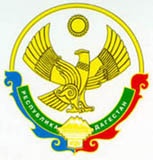 министерство ОБРАЗОВАНИЯ и НАУКИ РЕСПУБЛИКИ ДАГЕСТАНГосударственное казённое общеобразовательное учреждение  Республики Дагестан  «Индиранская средняя общеобразовательная школа Ахвахского района»368075  Республика Дагестан, Ахвахский район с. Индиран   htt:// https://indir.dagestanschool.ru    т.89289616204   indiranhkola@mail.ruИсх. № ________  от ___ ____________ 202__г.      График питания обучающихся 1-4 классов ГКОУ РД «Индиранская СОШ Ахваского района»На 2020-2021 год.Директор  ______________ Магомедов М.Р.                                   С приказом ознакомлены №ВремяКлассыКоличество детейВместимость1 поток10 - 001-42035